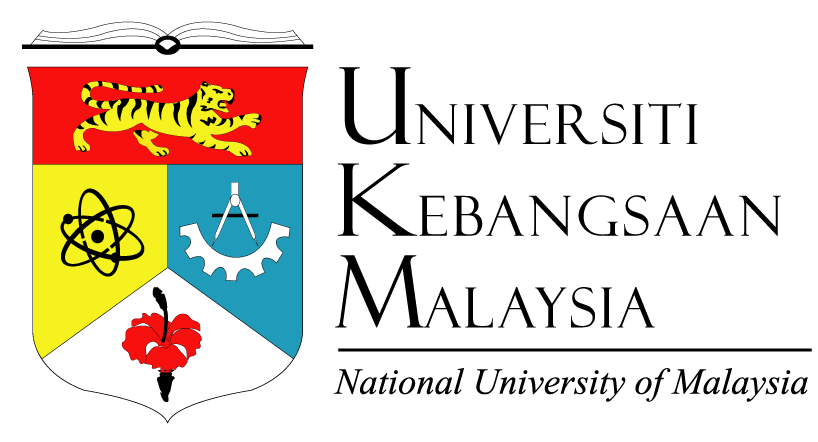                           BORANG PENDAFTARAN INSTRUMEN PENYELIDIKAN                                      GUNASAMA UKM DI DALAM SISTEM INSTRUMENTASIAMAKLUMAT INSTRUMEN A (i)Nama Instrumen (Bahasa Melayu):  A(ii)Nama Instrumen (English):  A(iii)Lokasi Instrumen (Bilik/Makmal/Bangunan/Fakulti):A(iv)Spesifikasi Instrumen (Jenama/Model/Tahun):A(v)Harga Instrumen: A(vi)ID Aset:A(vii)No. Siri Instrumen:BMAKLUMAT PEMOHONB(i)Nama Pemohon:  B(ii)Jabatan dan Fakulti/Institut B(iii)No Tel. Pejabat                                                  No. Tel. Bimbit B(iv)Alamat e-mel:CPENERANGAN INSTRUMENC(i)Kegunaan Instrumen :C(ii)Keadaan sampel yang diperlukan untuk dianalisis:C(iii)Gambar Instrumen (disertakan di dalam disket (softcopy)DPENGENDALI INSTRUMEND(i)EANALISIS SAMPELE(i)Tempoh analisis bagi setiap sampel:E(ii)Kos AnalisisDPERAKUAN PEMOHONSaya dengan ini mengesahkan bahawa instrumen tersebut di atas dapat memberikan perkhidmatan analisis bercaj dan didaftarkan ke dalam Sistem Instrumentasi, CRIM, UKM. Tandatangan                 :                                                      Tarikh:Nama dan cop jawatan :UNTUK KEGUNAAN CRIMUNTUK KEGUNAAN CRIMTarikh terima permohonan :Borang permohonan           :                Lengkap                 Tidak lengkapKod peralatan                     :Tarikh terima permohonan :Borang permohonan           :                Lengkap                 Tidak lengkapKod peralatan                     :